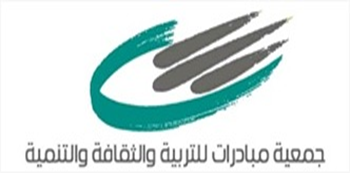 L’association INITATIVES POUR L’EDUCATION CULTURE ET DEVELOPPEMENT TANGER 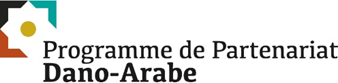 Recrute un/une Coordinateur de prjet Cadre de recrutement : Créée le 10 Octobre 2014 par des jeunes diplômés du travail social ayant comme objectif de contribuer au changement du tissu social marocainC’est un espace de rencontre entre plusieurs professionnels de l’action sociale issus d’écoles, d’instituts pour un partage d’expériences, d’appui et promotion des différents métiers sociaux.Elle a pour objectif de contribuer au développement de la ville de Tanger par l’encadrement et le renforcement des capacités des jeunes, des femmes et des enfantsDans ce cadre l’association et Le implémenté dans le Nord du Maroc et plus précisément à Tanger et à Tétouan sont à la recherche d’un(e) candidat(e) de nationalité Marocaine pour un poste de Coordinateur de projet  basé dans la ville de TANGER.FICHE DE POSTE : COORDONNATEUR DE PROJETDossier de candidature :-	CV + Lettre de motivation à déposer au plus tard le 20 juin  à 17h00 à ipecd2020@gmail.com / bmfbpt@yahoo.frDate limite du dépôt des candidatures 20/06/2024Envoyé à Ipecd2020@gmail.comType et durée du contrat Contrat de projet Du 01 juillet 2024 au 31 juin 20261.	Identification du poste1.	Identification du poste1.	Identification du posteIntitulé du posteCoordonnateur de ProjetHeures de travailUne personne en temps plein (44h/semaine).Une personne en temps plein (44h/semaine).Lieu d’affectationTANGER TANGER Structure des rapportsLe poste est directement placé sous la responsabilité et le contrôle du chargé d’un projet finance par un bailleur international Le poste est directement placé sous la responsabilité et le contrôle du chargé d’un projet finance par un bailleur international Période d’emploi01/07/2024 au 31/06/2026Tâche principale : Conception des activités et coordination organisationnelleElaborer les termes de référence (TDR) des activités organisées par L’association et le partenaireProposer avec le chargé de projet, le planning des activités du projetCoordonner la mise en œuvre des activités sur le terrainAssurer le volet administratif des documents relatifs aux activités avec les points focaux     du partenaire et du partenaire lui-mêmeAssurer le lien dans la mise en œuvre des activités entre l’équipe de projet et le partenaire pour une meilleure planificationRédaction des rapports relatives aux activités du projetParticiper aux tâches liées à la visibilité du projetRéaliser toute autre tâche rentrant dans le cadre de ses compétences et à lui confiée par le chargé de projetQualifications et expériencesIl / elle aura les qualifications et expériences suivantes :•	BAC +5 en sciences juridique ou économiques et sociales •	Minimum 3 ans d’expérience en coordination des projets de développement.•	Expériences dans la conception des outils de collecte de données, l’analyse et le traitement de données, le suivi des performances, la réalisation d’études d’impact et l’élaboration des rapports périodiques d’activités.Tâche principale : Conception des activités et coordination organisationnelleElaborer les termes de référence (TDR) des activités organisées par L’association et le partenaireProposer avec le chargé de projet, le planning des activités du projetCoordonner la mise en œuvre des activités sur le terrainAssurer le volet administratif des documents relatifs aux activités avec les points focaux     du partenaire et du partenaire lui-mêmeAssurer le lien dans la mise en œuvre des activités entre l’équipe de projet et le partenaire pour une meilleure planificationRédaction des rapports relatives aux activités du projetParticiper aux tâches liées à la visibilité du projetRéaliser toute autre tâche rentrant dans le cadre de ses compétences et à lui confiée par le chargé de projetQualifications et expériencesIl / elle aura les qualifications et expériences suivantes :•	BAC +5 en sciences juridique ou économiques et sociales •	Minimum 3 ans d’expérience en coordination des projets de développement.•	Expériences dans la conception des outils de collecte de données, l’analyse et le traitement de données, le suivi des performances, la réalisation d’études d’impact et l’élaboration des rapports périodiques d’activités.Tâche principale : Conception des activités et coordination organisationnelleElaborer les termes de référence (TDR) des activités organisées par L’association et le partenaireProposer avec le chargé de projet, le planning des activités du projetCoordonner la mise en œuvre des activités sur le terrainAssurer le volet administratif des documents relatifs aux activités avec les points focaux     du partenaire et du partenaire lui-mêmeAssurer le lien dans la mise en œuvre des activités entre l’équipe de projet et le partenaire pour une meilleure planificationRédaction des rapports relatives aux activités du projetParticiper aux tâches liées à la visibilité du projetRéaliser toute autre tâche rentrant dans le cadre de ses compétences et à lui confiée par le chargé de projetQualifications et expériencesIl / elle aura les qualifications et expériences suivantes :•	BAC +5 en sciences juridique ou économiques et sociales •	Minimum 3 ans d’expérience en coordination des projets de développement.•	Expériences dans la conception des outils de collecte de données, l’analyse et le traitement de données, le suivi des performances, la réalisation d’études d’impact et l’élaboration des rapports périodiques d’activités.3.	Compétences requises sur le poste3.	Compétences requises sur le poste3.	Compétences requises sur le posteConnaissances et expérienceAvoir acquis au moins deux (03) ans d'expériences à un poste similaireConnaître l'environnement de travail des organisationsConnaissance du paysage politique, juridique et sociétal marocain. Qualités et aptitudesSens élevé de rigueur et de responsabilitéCapacité à travailler en équipeAnticipation, organisation, respect des délais, sens des priorités, discernementSavoir être réactif et disponible – autonomie – sensaigu de l’initiativeConnaissances et expérienceAvoir acquis au moins deux (03) ans d'expériences à un poste similaireConnaître l'environnement de travail des organisationsConnaissance du paysage politique, juridique et sociétal marocain. Qualités et aptitudesSens élevé de rigueur et de responsabilitéCapacité à travailler en équipeAnticipation, organisation, respect des délais, sens des priorités, discernementSavoir être réactif et disponible – autonomie – sensaigu de l’initiativeSavoir-faire techniques et relationnelsSavoir s’organiser efficacementTrès bonne expression orale et écriteCapacité à gérer simultanément plusieurs activitésCapacités relationnelles, grande curiosité professionnelle, adaptabilitéGrande disponibilité. Horaires de travail modulables en fonction de la charge de travailMaîtrise des outils bureautiques : connaissance des principaux logiciels (MS Word, Powerpoint, Outlook.. 